На уроке биологии в 8 классе по теме «Гигиена сердечно-сосудистой системы» был проведен опыт «Влияние состояния рабочего пространства (температуры воздуха и Рн окружающей среды) на работу сердца». Для этого учащиеся замеряли частоту сердечных сокращений в начале урока при исходных показателях температуры и уровня Рн и в конце, когда  показатели температуры и углекислого газа повысились. При проведении данного опыта использовался мультидатчик цифровой лаборатории, который позволил зафиксировать изменение показателей температуры и Рн и наглядно представить их в виде графика на интерактивной доске. В результате опыта было подтверждено, что частота сердечных сокращений в конце урока увеличилась, это позволило сделать вывод о влиянии состояния рабочего пространства на сердечно-сосудистую систему.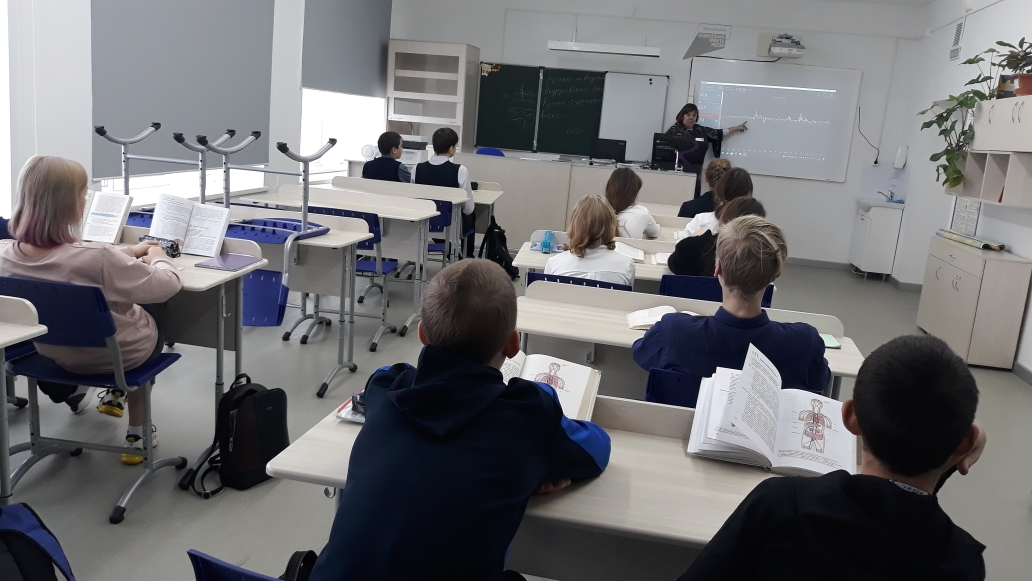 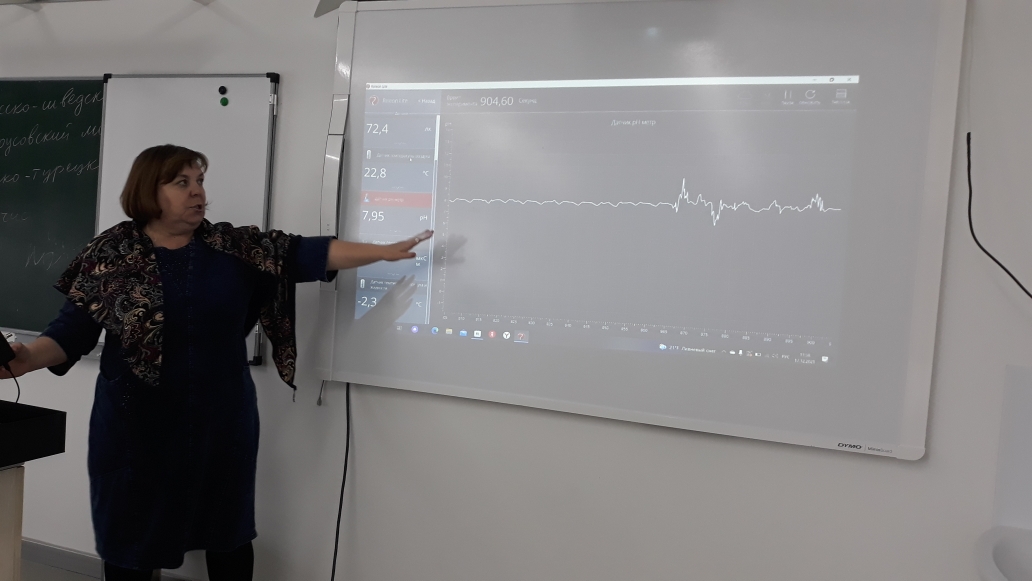 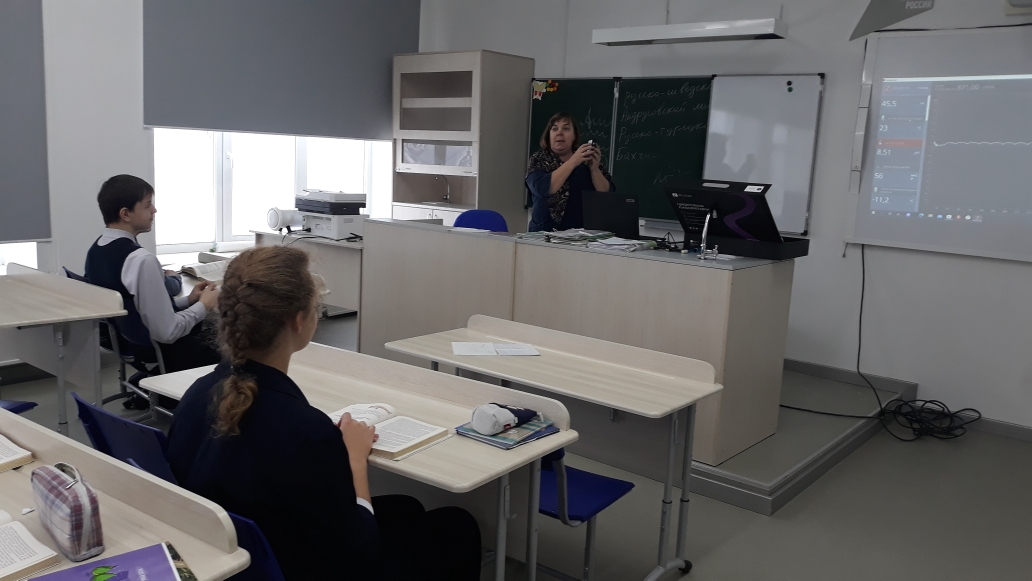 